Special Radio Broadcast Will Memorialize Breonna TaylorRadio stations across the US will forgo regular programming this afternoon at 2:00PM to air a special broadcast memorializing Breonna Taylor, who police killed while she was in her home and unarmed earlier this year. The special will  include contributions from Taylor's family as well as audio clips from the peaceful protests over her death that have taken place in Louisville, Ky., for the last 75 days.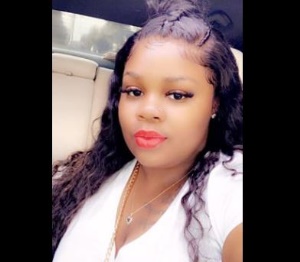 USA Today 8.12.20https://www.usatoday.com/story/news/nation/2020/08/12/breonna-taylor-radio-stations-carry-memorial-broadcast/3354432001/Image credit:https://wikiglobals.com/wp-content/uploads/2020/05/brendon-2.jpg